Město  Brumov-Bylnice 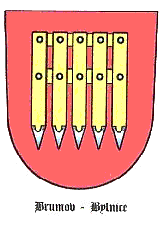 	H. Synkové 942, 763 31  Brumov-Bylnice  Zápis z jednání Finančního výboru Zastupitelstva města Brumov-Bylnice č. 04/20Datum a místo konání:     10. 9. 2020,  zasedačka MěÚPřítomni: MVDr. Petr. Hrnčiřík,  Bc. Lenka Vilímková,  Ing. Josef Fritschka,  Bc. Marie Manová, Ing. Karla MudrákováOmluveni: Ing. Karel StaníkOvěřovatel zápisu:   Bc. Marie ManováPřizvaní: Ing. Jaroslav ŠerýProgram jednání:    Kontrola plnění usnesení z minulého jednání    Vyúčtování nákladů za tepelnou energii       3.    Mezitímní účetní závěrky příspěvkových organizací k 30. 6.  2020       4.    Hodnocení rozpočtu Města Brumov-Bylnice k 30. 6. 2020       5.    Mezitímní účetní závěrka Města Brumov-Bylnice k 30. 6. 20201. Kontrola usnesení z minulého jednáníProběhla kontrola usnesení z minulého jednání Finančního výboru, ze kterého nevyplývají žádné úkoly.    2.  Vyúčtování nákladů za tepelnou energiiFinanční výbor projednával problematiku ročního vyúčtování tepelné energie dodavatelskou příspěvkovou organizací Služby města Brumov-Bylnice v nevhodných termínech pro zřízené příspěvkové organizace s ohledem na nastavené roční rozpočty organizací.  Na jednání finančního výboru byl přizván ředitel příspěvkové organizace Služeb města Brumov-Bylnice, který se odkazoval na vyúčtování tepla probíhající dle smluvních cenových doložek, kdy do 10. 1. je provedeno první vyúčtování tepla v ceně předběžné na základě spotřebovaných GJ a následně po započtení všech vstupních nákladů, včetně mzdových, proběhne druhé vyúčtování tepla v ceně za GJ výsledné.Usnesení 01/04/FV/2020:Finanční výbor navrhuje vyúčtování tepelné energie za rok 2021 a za další roky v jednom termínu a to, do 20. 1. za přechozí rok na základě upravené smluvní cenové doložky.Hlasování: 4-0-0Usnesení 02/04/FV/2020:Finanční výbor navrhuje vyúčtování tepelné energie příspěvkovým organizacím zřízeným městem Brumov-Bylnice a městu Brumov-Bylnice za rok 2020 předběžně do 15. 12. 2020 a za celý rok 2020 dle smluvní cenové doložky. Vyúčtování bude zasláno elektronicky.Hlasování: 4-0-03.  Mezitímní účetní závěrky příspěvkových organizací k 30. 6. 2020   Účetní výkazy mezitímních účetních závěrek k 30. 6. 2020 příspěvkových organizací a k tomu doplňující komentáře měli členové Finančního výboru možnost prostudovat na základě zaslaných materiálů v elektronické podobě. Služby města Brumov-Bylnice, p.o.:Z hospodaření příspěvkové organizace Služby města k 30. 6. 2020 vznikl v hlavní činnosti hospodářský výsledek 1 108 871 Kč a v doplňkové činnosti ztráta – 1 640 823 Kč. Celkové hospodaření organizace skončilo k 30. 6. 2020 se ztrátou – 531 952 Kč.Přizvaný ředitel Ing. Šerý vysvětlil tyto výsledky hospodaření v přeloženém písemném komentáři a doplnil tím, že vznikl nesoulad v přeúčtování nákladů z hlavní činnosti do doplňkové, což by podle pana ředitele mělo v budoucnu správně zabezpečit nové nastavení i v rámci přechodu na nové účetní a mzdové software. Dále obhajoval ztrátu nízkým čerpáním příspěvku na provoz a nezúčtováním (nevyfakturováním) rozpracovaných akcí do výnosů. Podotkl, že se předpokládá již ve třetím čtvrtletí obrat a jiný výsledek hospodaření.Bc. Vilímková reagovala na nevyfakturováním rozpracovaných akcí tím, že dochází k účetním chybám a ke zkreslení hospodářského výsledku, výnosy měly být zúčtovány na dohadné položky.Předseda finančního výboru upozornil na obhajobu v podobě nízkého čerpání příspěvku na provoz tím, že již k 30. 6. 2020 v hlavní činnosti organizace vykazuje kladný HV 1 108 871 Kč, coby zisk  v hlavní činnosti, což značí převis poskytnutí příspěvku na provoz od zřizovatele.Členové finančního výboru se vyjádřili k výsledku hospodaření organizace k 30. 6. 2020 tak, jako k výsledku hospodaření k 31. 12. 2019, že ztrátové hospodaření je nepřípustné. Zřizovatel příspěvkové organizaci Služby města Brumov-Bylnice v její zřizovací listině vymezil okruhy doplňkové činnosti, učinil tak s vědomím, že tato doplňková činnost nebude ztrátová, ale naopak, že se sníží její neziskovost z hlavní činnosti. Z tohoto důvodu má použití zisku neziskové činnosti pro činnost hlavní přednost. V žádném případě by příspěvková organizace neměla být v doplňkové činnosti ztrátová. Vyplývá to ze zákona č. 250/2000 Sb. o rozpočtových pravidlech, ve kterém je hospodaření zřízených příspěvkových organizací upraveno v § 28 a následujících. Pokud dochází ke ztrátovým výsledkům hospodaření z doplňkové činnosti příspěvkové organizace, tak finanční výbor upozorňuje, že dochází k porušení výše uvedených zákonných pravidel. Finanční výbor doporučuje kompetentním zaměstnancům příspěvkové organizace úzkou spolupráci se zřizovatelem.Usnesení 03/04/FV/2020Finanční výbor bere na vědomí předložené účetní výkazy k 30. 6. 2020 a komentář k mezitímní účetní závěrce Služeb města Brumov-Bylnice.Hlasování: 4-0-0Mateřská škola Brumov-Bylnice, p.o.K výsledkům hospodaření Mateřské školy, p.o. k 30. 6. 2020 podala doplňující komentář Bc. Marie Manová. Výsledek hospodaření k 30. 6. 2020 organizace vykázala kladný a to ve výši 1 107 285,50 Kč. Předpokládaný roční výsledek hospodaření se jeví kladný.  Usnesení 04/04/FV/2020Finanční výbor bere na vědomí předložené účetní výkazy k 30. 6. 2020 a komentář k mezitímní účetní závěrce Mateřská škola Brumov-Bylnice.Hlasování: 4-0-0Základní škola Brumov-Bylnice, p.o.Výsledek hospodaření příspěvkové organizace Základní škola Brumov-Bylnice k 30. 6. 2020 byl záporný ve výši -48 531 Kč v doplňkové činnosti a v hlavní činnosti byl kladný ve výši 12 300 Kč. Vysvětlení k výsledkům podala Bc. Lenka Vilímková a to, že ztráta vznikla hlavně ve školní jídelně z důvodu výpadku výnosů za vaření pro cizí strávníky v době karantény způsobené pandemií COVID-19. Předpoklad výsledku ročního hospodaření je kladný.Usnesení 05/04/FV/2020Finanční výbor bere na vědomí předložené účetní výkazy k 30. 6. 2020 a komentář k mezitímní účetní závěrce Základní škola Brumov-Bylnice.Hlasování: 4-0-0Dům dětí a mládeže Brumov-Bylnice, p.o.Výsledek hospodaření příspěvkové organizace Dům dětí a mládeže Brumov-Bylnice vyšel z hlavní činnosti ziskový ve výši 75 155,92 Kč a z doplňkové činnosti ziskový ve výši 70 627,41 Kč. Doplňující komentář k hospodaření organizace podala Bc. Marie Manová. Předpoklad výsledku ročního hospodaření je kladný.Usnesení 06/04/FV/2020Finanční výbor bere na vědomí předložené účetní výkazy k 30. 6. 2020 a komentář k mezitímní účetní závěrce Dům dětí a mládeže Brumov-Bylnice.Hlasování: 4-0-04.  Hodnocení rozpočtu Města Brumov-Bylnice k 30. 6. 2020 Vedoucí finančního odboru členům finančního výboru přeložila hodnocení rozpočtu k 30. 6. 2020 k prostudování v elektronické podobě. Ve výsledcích plnění rozpočtu se projevují důsledky opatření přijatých v době pandemie vzniklé v souvislosti s koronavirovým onemocněním a to hlavně na stránce příjmové v oblasti daňových příjmů i nedaňových příjmů. Tím pádem se omezují také výdaje, jak v souladu se zásadou opatrnosti v nakládání s dispozičními finančními prostředky, tak v návaznosti na zpoždění některých administrativních úkonů potřebných k zahájení některých prací investičních i neinvestičních.  Celkové příjmy byly k 30. 6. 2020 naplněny na 30,32 %; z toho daňové příjmy na 44,47 %. Celkové výdaje byly naplněny k 30. 6. 2020 na 32,90 %. Usnesení 07/04/FV/2020Finanční výbor bere na vědomí předložené hodnocení rozpočtu Města Brumov-Bylnice k 30. 6. 2020.   Hlasování: 4-0-0   5.    Mezitímní účetní závěrka Města Brumov-Bylnice k 30. 6. 2020Členům finančního výboru byly přeloženy účetní výkazy mezitímní účetní závěrky k 30. 6. 2020. Dále byla předložena krátká informativní zpráva k hospodaření k 30. 60. 2020, včetně porovnání nákladů, výnosů a hospodářských výsledků. Z předložených materiálů a porovnání je zřejmý propad výsledků hospodaření, způsobený nižším inkasem daňových příjmů i nedaňových. Výsledek hospodaření k 30. 6. 2020 činil 11 540 182 Kč (k 6/2019 dosáhl výše 17 138 324 Kč).Usnesení 08/04/FV/2020Finanční výbor bere na vědomí předložené účetní výkazy mezitímní účetní závěrky k 30. 6. 2020 a komentář k mezitímní účetní závěrce k 30. 6. 2020. Hlasování: 4-0-0Zápis vyhotovila: Ing. Karla Mudráková, 10. 9. 2020Ověřovatel zápisu:   Bc. Marie ManováPředseda finančního výboru: MVDr. Petr HrnčiříkRozdělovník: MVDr. Petr Hrnčiřík, Ing. Karel Staník, Ing. Josef Fritschka, Bc. Lenka Vilímková, Bc. Marie Manová, Ing. Kamil Sedlačík, Kamil Macek, Bc. Antonín Strnad, Ing. Jaroslav Šerý